Order of Draw for Evacuated Tube Blood Collection  Verify that you are using a tube with the correct additive. Tube top colors may vary between manufacturers. Do not use expired tubes or tubes that have dropped on the floor. GENTLY invert all tubes immediately after collection.  DO NOT shake tubes.  Note: These are some common tubes used in Medstar laboratories to perform testing. For special tubes not included in this list, please call lab.  CONTAINER ADDITIVE Inversion IMPORTANT INFORMATION 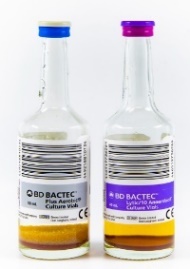   Blood Culture   Vials  Culture Medium 8-10 timesCollect specimen in both vials (aerobic and anaerobic). Adult minimum volume is 10 mL for each bottle.Must be drawn with winged collection device (using a discard tube) or a syringe (using a syringe transfer device).  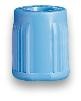  2.7 mL  (Light Blue)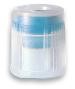   1.8 ml   (Light Blue)Sodium Citrate 3.2% 3-4 timesDraw 1-2 mL of blood in a light-blue-top discard tube before filling sample tube.Sample tube MUST be filled to indicator line for valid test results. Do NOT remove clots or send clotted specimens. Do NOT add two partially filled tubes together. 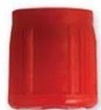 Red (Serum) Clot Activator (no gel) 5 timesUse for serum collections when Gel Barrier tubes should NOT be used  	Gold with 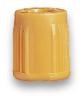  Gel Barrier  	(serum) Clot Activator Gel Serum Separator 5 timesSST for serum determinations in Chemistry Invert tubes to ensure proper mixing of clot activator. Clotting time 30 min.   Green 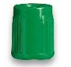 (Plasma)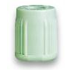 Green w/Gel (Plasma)  Lithium Heparin Lithium Heparin Sep (Gel) Sodium Heparin8-10 timesThese tubes are NOT interchangeable. Lavender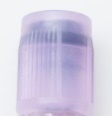 (Plasma/            whole blood)EDTA K2 8-10 timesDo NOT remove clots or send clotted specimens. 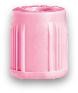  Pink (Plasma/ whole blood)EDTA K2 8-10 timesDo NOT draw for CBC Do NOT remove clots or send clotted specimens 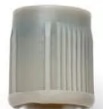     Gray     (Plasma)  Sodium Fluoride/ Potassium Oxalate 8-10 timesRoutinely used for glucose testing Do NOT remove clots or send clotted specimens Yellow 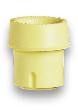 (Whole blood) ACD Solution 8-10 timesSolution A and Solution B tubes are interchangeable. Do NOT remove clots or send clotted Specimens 